What to do today1. Reading poemsRead and enjoy the poem Tell it the to the Dog by Joshua Siegal.Highlight the pairs of rhyming words in the poem.Why do you think it makes the child feel better to tell the dog about their problems?2. Moaning to a petWhat would you moan about to a pet or animal?Think of four different things: maybe something to do with the weather, school, food, bedtime, rules, brothers or sisters, etc.Use each of the speech bubbles on Moaning to a Pet to write out sentences explaining your things: I am fed up because it is always raining...; I really hate eating peas because they...Use good word spaces in your sentences. Don’t forget to use a capital letter and a full stop for each sentence.3. Poem writingWrite a poem about telling a pet your worries and problems.Carefully read the instructions on Writing a Rhyming Poem.When you have drafted your poem on the Planner, copy it out in your best handwriting onto the poem paper.Now try this Fun-Time ExtraDecorate your poem with pictures that go with your lines. Can you learn your poem off by heart?Tell it to the DogFrom Happy Poems,edited by Roger McGough.Moaning to a PetWriting a Rhyming PoemInstructions:1. Think of the pet or animal for your poem, e.g. a hamster.This will be your title on your Poem Planner: Tell it to the Hamster.2. Reread the first line of the poem: If you have had an awful day...3. At the end of the second line, in the yellow box, add a word that rhymes with day.If you are not sure which word to use, try one these…4. Now write the sad, ‘moany‘ line that ends in the rhyming word you have chosen: and the sky has been all cloudy and grey.5. On the next line, add in your animal’s name: Just tell it to the hamster.6. Reread the next line of the poem, If everybody picks on you,7. Fill in the next yellow box with a word that rhymes with you. Use your own word or try one of these:8. Write the sad, ‘moany’ line that ends in that rhyming word: and you managed to get stuck in the loo,9. Again, add your animal’s name to the next line: Just tell it to the hamster.10. Do the same thing one last time for the line: Hamsters do not judge, they understand.e.g. They... bounce around like a rubber band.11. Complete the last line on the Planner: Just tell it to the hamster!My Poem Planner: Tell it to the ____________________________________________________________________________________________________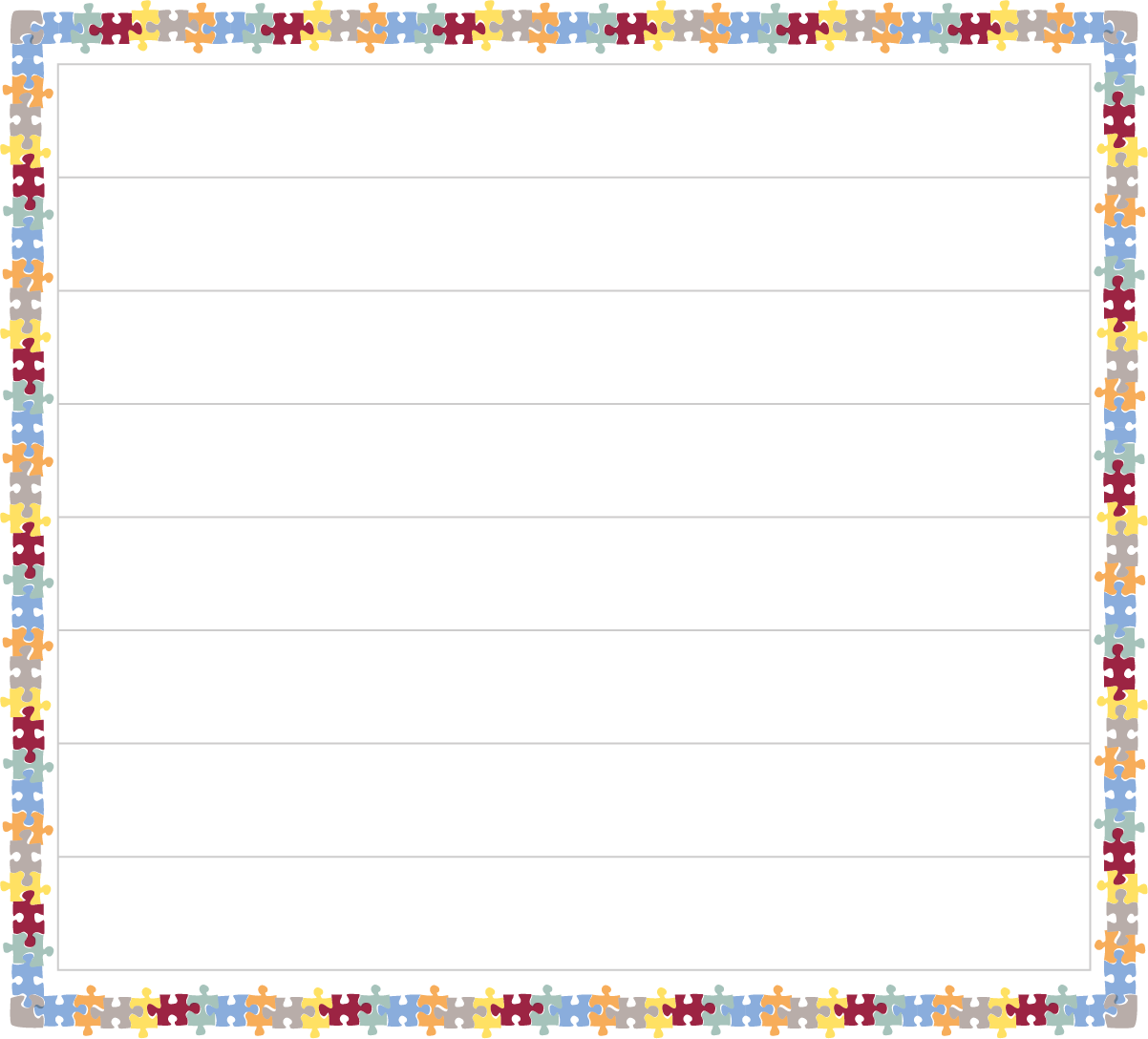 If you have hadan awful dayand no one wantsto come and playand all your woeswon’t go away,just tell it to the dog.If everybodypicks on youand all your planshave fallen through;if you feel lonely,sad and blue,just tell it to the dog.Dogs do not judge.They understand.They rub your leg.They lick your hand.If you feel lostin no-man’s-landjust tell it to the dog.Dogs keep your secretssafe within.They don’t care ifyou lose or win.So turn that frowninto a grinand tell it to the dog.(Or, failing that,make do with the cat…)by Joshua SeigalIf you have hadan awful dayand no one wantsto come and playand all your woeswon’t go away,just tell it to the dog.If everybodypicks on youand all your planshave fallen through;if you feel lonely,sad and blue,just tell it to the dog.Dogs do not judge.They understand.They rub your leg.They lick your hand.If you feel lostin no-man’s-landjust tell it to the dog.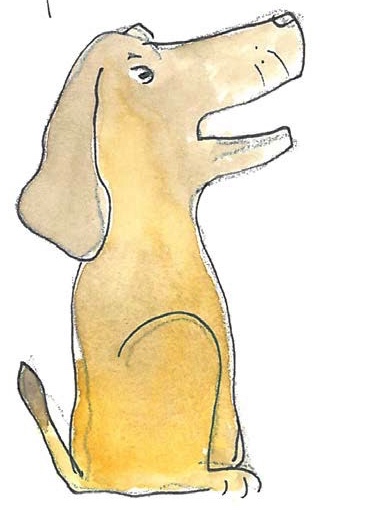 stay     say     tray      grey    may     spray    clay    hooray    awayshoe     too     queue     loo     do     few     goo    true       boo        newgrand           sand           band          hand         brand          land        plannedIf you have had an awful dayIf you have had an awful dayand __________________________________________________________________________________________ ,Just tell it to the _____________________________ .Just tell it to the _____________________________ .If everybody picks on youIf everybody picks on youand ___________________________________________________________________________________________,Just tell it to the _____________________________ .Just tell it to the _____________________________ .__________________________ do not judge, they understand,__________________________ do not judge, they understand,they __________________________________________________________________________________________.Just tell it to the ___________________________ !Just tell it to the ___________________________ !(and failing that... make do with the cat.)(and failing that... make do with the cat.)